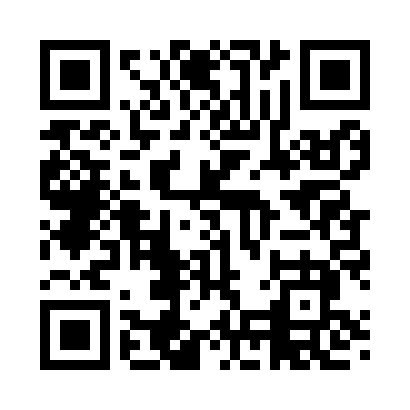 Prayer times for Anchorage, Alaska, USAWed 1 May 2024 - Fri 31 May 2024High Latitude Method: Angle Based RulePrayer Calculation Method: Islamic Society of North AmericaAsar Calculation Method: ShafiPrayer times provided by https://www.salahtimes.comDateDayFajrSunriseDhuhrAsrMaghribIsha1Wed3:535:481:576:1010:0612:022Thu3:515:451:566:1110:0912:033Fri3:505:421:566:1210:1212:044Sat3:485:401:566:1310:1412:065Sun3:475:371:566:1410:1712:076Mon3:455:341:566:1510:2012:087Tue3:445:311:566:1610:2212:098Wed3:435:291:566:1710:2512:119Thu3:415:261:566:1810:2712:1210Fri3:405:231:566:1910:3012:1311Sat3:395:201:566:2010:3312:1512Sun3:375:181:566:2110:3512:1613Mon3:365:151:566:2210:3812:1714Tue3:355:131:566:2310:4012:1915Wed3:335:101:566:2410:4312:2016Thu3:325:081:566:2510:4612:2117Fri3:315:051:566:2610:4812:2218Sat3:305:031:566:2710:5012:2419Sun3:295:001:566:2810:5312:2520Mon3:274:581:566:2810:5512:2621Tue3:264:561:566:2910:5812:2722Wed3:254:541:566:3011:0012:2923Thu3:244:511:566:3111:0312:3024Fri3:234:491:576:3211:0512:3125Sat3:224:471:576:3311:0712:3226Sun3:214:451:576:3311:0912:3327Mon3:204:431:576:3411:1112:3428Tue3:194:411:576:3511:1412:3629Wed3:194:401:576:3611:1612:3730Thu3:184:381:576:3611:1812:3831Fri3:174:361:576:3711:2012:39